MEMBERSHIP APPLICATION FORM  2020-2021Is this the first time you are applying for AKR membership?	      Yes          NoAKR Membership Number: ____________Family Name: _______________________ Given Names: ________________________Date of Birth:          d d / m m / y y y y	Gender:_____________________________Address: 	Contact No:Email:	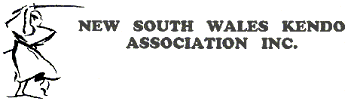 Residency Status:Any Medical Condition:Do you instruct children under the age of 18 years? 	 Yes	      NoWWCC number: Registration DetailsMembership Fee: $100 (Junior Fee is subsidized by The Active Kids Coupons)		Please tickArtGradeDate obtainedPlace obtainedClubKendod d / m m / y y y yIaidod d / m m / y y y yJodod d / m m / y y y y